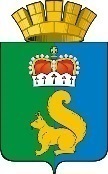 ПОСТАНОВЛЕНИЕАДМИНИСТРАЦИИ ГАРИНСКОГО ГОРОДСКОГО ОКРУГАВ соответствии с  Федеральным законом от  06 октября 2003 № 131-ФЗ           "Об общих принципах организации местного самоуправления в Российской Федерации», Постановлением администрации главы Гаринского  городского округа от 14.04.2021 № 136 «Об утверждении Порядка формирования и реализации муниципальных программ Гаринского городского округа», Решением Думы Гаринского городского округа 13.03.2024 № 121/24 «О внесении изменений                   в решение Думы Гаринского городского округа от 15.12.2023 № 107/22                  «О бюджете Гаринского городского округа на 2024 и плановый период 2025 и 2026 годов», руководствуясь  Уставом Гаринского городского округа,ПОСТАНОВЛЯЮ:1. Внести в муниципальную программу «Формирование комфортной городской среды на территории Гаринского городского округа на 2019-2027 годы», утвержденную постановлением администрации Гаринского городского округа            от 18.09.2018 № 78 «Об утверждении муниципальной программы Гаринского городского округа «Формирование комфортной городской среды на территории Гаринского городского округа на 2019-2027 годы», в редакции от 05.02.2019 №57,      от 30.07.2019 №331, от 11.09.2019 № 388, от 11.12.2019 №517, от 13.01.2020 №7,        от 21.04.2020 №116, от 24.07.2020 №240, от 30.10.2020 № 363, от 14.01.2021 №9,         от 18.06.2021 №216, от 31.08.2021 №313, от 18.10.2021 №358, от 02.12.2021  № 417, от 12.01.2022 № 8, от 11.03.2022  №88, от 20.05.2022 № 191, от 03.06.2022 № 208, от 16.08.2022 № 312, от 15.09.2022, от 01.11.2022 № 413, от 05.12.2022 № 504,                     от 18.01.2023  № 20, от 17.02.2023 № 72, от 04.05.2023 № 71, от 05.06.2023 №137, от 18.08.2023 № 273, от 20.10.2023 № 373, от 25.12.2023 № 599, следующие изменения:1.1. в паспорте муниципальной программы Гаринского городского округа «Формирование комфортной городской среды на территории Гаринского городского округа на 2019-2027 годы»  строку   «Объемы финансирования муниципальной программы по годам реализации, тыс. рублей»,  изложить                        в следующей редакции:        1.2. в приложении 2 план мероприятий по выполнению муниципальной программы  изложить в новой редакции согласно приложению №1  (прилагается).        1.3 в приложении 3 адресной перечень общественных территорий, подлежащих благоустройству в 2019 - 2027 годах,  строку 4.1.5  изложить                         в следующей редакции:          2. Настоящее постановление опубликовать (обнародовать).21.03.2024п.г.т. Гари№ 194О внесении изменений в муниципальную программу Гаринского городского округа «Формирование комфортной городской среды        на территории Гаринского городского округа          на 2019-2027 годы», утвержденную постановлением администрации Гаринского городского округа   от 18.09.2018 № 78Объемы финансирования 
муниципальной программы по годам реализации, тыс. рублейВСЕГО:  264099,49503 тыс. рублей, из них:местный бюджет:  97641,99503 тыс. рублей;областной бюджет: 166457,5 тыс. рублей;федеральный бюджет: 0 тыс. рублей;внебюджетные источники: 0 тыс. рублей;2019 год – 3425,5 тыс. рублей, из них:местный бюджет:3425,5 тыс. рублей;областной бюджет: 0 тыс. рублей;федеральный бюджет: 0 тыс. рублей;внебюджетные источники 0 тыс. рублей;2020 год – 11902,08752 тыс. рублей, из них:местный бюджет: 11902,08752  тыс. рублей;областной бюджет: 0 тыс. рублей;федеральный бюджет: 0 тыс. рублей;внебюджетные источники 0 тыс. рублей;2021 год – 3770,71471 тыс. рублей, из них:местный бюджет: 3770,71471 тыс. рублей;областной бюджет: 0 тыс. рублей;федеральный бюджет: 0 тыс. рублей;внебюджетные источники 0 тыс. рублей;2022 год – 110880,98280 тыс. рублей, из них:местный бюджет:  12020,65180 тыс. рублей;областной бюджет: 98860,331 тыс. рублей;федеральный бюджет: 0 тыс. рублей;внебюджетные источники 0 тыс. рублей;2023 год – 62449,315 тыс. рублей, из них:местный бюджет: 18366,806  тыс. рублей;областной бюджет: 44082,509 тыс. рублей;федеральный бюджет: 0 тыс. рублей;внебюджетные источники: 0 тыс. рублей;2024 год – 65288,495 тыс. рублей, из них:местный бюджет 42129,035 тыс. рублей;областной бюджет 23159,460 тыс. рублей;федеральный бюджет 0 тыс. рублей;внебюджетные источники 0 тыс. рублей.2025 год – 3437,8 тыс. рублей,  из них:местный бюджет 3260,2 тыс. рублей;областной бюджет 177,6 тыс. рублей;федеральный бюджет 0 тыс. рублей;внебюджетные источники 0 тыс. рублей.2026 год – 1561,1  тыс. рублей, из них:местный бюджет 1383,5 тыс. рублей;областной бюджет 177,6 тыс. рублей;федеральный бюджет 0 тыс. рублей;внебюджетные источники 0 тыс. рублей.2027 год – 1383,5 тыс. рублей,  из них:местный бюджет 1383,5 тыс. рублей;областной бюджет 0 тыс. рублей;федеральный бюджет 0 тыс. рублей;внебюджетные источники 0 тыс. рублей. Объемы  финансирования ежегодно уточняются после утверждения бюджета на текущий финансовый год и плановый период123456784.1.5Демонтаж сгоревших (ветхих) построекп.г.т.Гари,ул. Комсомольская, д. 78;ул. Октябрьская, .96;ул. Колхозная, д.1;ул. Колхозная, д.14;ул. Колхозная, д.15;ул. Колхозная, д.18;ул. Кузовлева, д.6;ул. Кузовлева, д. 8;ул. Кузовлева, д.17;ул. Октябрьска, д.26;ул. Пролетарская, .6.2024Расходы, согласно локально-сметного расчета,   в т. ч.   на составление проектно-сметной документации, и учетом утвержденного перечня объектов (построек) не пригодных к восстановлению.1520,228ГлаваГаринского городского округа                                                                                                      С.Е. Величко